Veterans Support ResourcesThis section of our website lists organization in San Diego county that we have reviewed and provide services to Veterans. The San Diego Military & Veteran Non-Profit Directoryhttps://rsffoundation.org/the-patriots-connection/the-patriots-connection-san-diego-directory/The San Diego Directory is a listing, based on careful research and rigorous evaluation, of trustworthy and accountable nonprofits in San Diego County providing services to military members and their families. The San Diego Military and Veteran Non-Profit Directory is a resource for donors desiring to be more impactful with their giving to the needs of military service members, both active duty and veteran, and their families. As a program of Rancho Santa Fe Foundation, The Patriots Connection has significant expertise in philanthropy and experience in partnering with organizations that best serve the military community. Our database of pre-vetted nonprofit organizations makes it easy for you to put your vision for addressing these needs into action that changes lives. Their directory lists organizations that provide: Basic Need Non-Profits for Military and Veterans in San Diego; Health & Wellness Non-Profits for Military and Veterans in San Diego; Education and Employment. It is a great place to start!211 San Diegohttps://211sandiego.org/military-veterans/Courage to Call is a free, confidential, helpline staffed by veterans and family members that provides 24/7 peer advocacy to active-duty military personnel, veterans, reservists, guard members, and their families. Courage to Call Peer Navigators are dedicated to helping you and your loved ones find the services and support you earned. They understand the rigors of the military and military family life, constant deployments, transitioning to civilian life and navigating veterans’ services. Direct services include:Veteran Peer and Family Support24/7 Access to military information & resourcesShort Term Solution Focused CounselingFood Distribution InformationCourage to Call will advocate on behalf of the veteran and their family member by providing:Assistance with VA Benefits and claimsConnections to the Rental assistanceAssistance to supportive housing for homeless veterans and familiesReferrals to landlord/tenant disputesReferrals to education and employmentReferrals to older adults support and careReferrals to long-term mental health servicesFamily member and caregiver support servicesFoundation for Women Warriorshttps://foundationforwomenwarriors.org/Core programs are targeted at helping to create a stable foundation for women veterans through their transition. This means:• Helping women veterans locate the resources needed to secure and/or stay in housing,• Providing emergency subsidies that cover their rent if they lose their job,• Providing basic needs assistance when unexpected emergencies arise,• Providing access to scholarship, internship, and mentorship opportunities to help them pursue higher education or persist towards their degree, or pursue/maintain a career, and• Filling the gap with childcare during school breaks when she does not receive income from her GI Bill benefits.• Providing an environment for women veterans to engage and support one another in their transitionVeterans Village of San Diegohttps://vvsd.net/ In 1981, five Vietnam Veterans, Jack Lyon, The Rev. Bill Mahedy, Randy Way, Paul Grasso, and Russ Kelly were sitting around in a group counseling session discussing the traumas of war and looking to enhance services from the VA. They were not happy with the services that were available to them at that time and talking seriously about mounting a combat assault on the VA. They knew they would probably get arrested, but they were desperate to shine a spotlight on the lack of medical and psychological care for Vietnam Veterans. Today, VVSD provides services in the following areas: mental health, employment, homeless court, housing and rehabilitation. San Diego County/ Office of Military & Veterans Affairshttps://www.sandiegocounty.gov/content/sdc/hhsa/programs/ais/veterans_services.html The mission of Office of Military & Veterans Affairs is to provide professional services for military veterans and their dependents and survivors who are entitled to benefits from the United States Department of Veterans Affairs, the State of California, and other agencies as applicable.Services offered through the Office of Military & Veterans Affairs:Comprehensive benefits counselingClaims preparation and submissionClaims follow-up to ensure final decisionsInitiate and develop appeals when appropriateNetworking and advocacy with federal, state and local agenciesDownload the San Diego County Resource Guide Live Well San Diego here 
https://www.sandiegocounty.gov/content/dam/sdc/hhsa/programs/ais/documents/Resource_Guide.pdf This is valuable 20-page guide full of links and resources for Veterans. Homeless Veterans of San Diego https://homelessveteransofsandiego.com/Their mission is to put an end to the epidemic of homelessness among our veterans.  Homeless veterans willing to make a commitment to help themselves and work one-on-one with one of our advocates will provide them resources and steps to get them the care and hope they need. 
HVSD provides:Navigation through a broken VA systemAssistance to secure housingHelp with job placementResources & Support through addiction recoveryMedical & mental health issuesMentoring to help keep them focused and moving forwardOperation We Are Herehttps://www.operationwearehere.com/OpportunityandServiceLocator.html They provide a comprehensive list of resources for the military community and its supporters To offer practical suggestions to churches, communities and individuals on how to support and encourage the military community.  They also have a list of Veterans Service organizations that can be useful. https://www.operationwearehere.com/VeteransServiceOrganizations.html They also include resources to honor military veterans and recognize Veterans Day.Save a Veteran Todayhttps://saveaveterantoday.org/ SAVT is designed to support Veterans with services in housing, employment, basic medical, dental, and vision care; therapy interventions; as well as traumatic issues related to Post-Traumatic Stress (PTSD) and Moral Injury (MI).  fathermichael@saveaveterantoday.org Other Resources:eBenefitshttps://www.ebenefits.va.govOnline resource for tools and benefits-related information (VA) Interfaith community services—Veterans programs (Escondido) https://www.interfaithservices.org/program/self-sufficiency-supportive-services/Next Stephttps://www.nextstepservicedogs.org/To renew the lives of Veterans and First Responders with PTSD, Traumatic Brain Injuries, and/or Military Sexual Trauma through the training and placement of highly trained service dogs.Veterans Community Serviceshttps://ccvcs.net/ Veterans Community Services (VCS) provides services to retired and discharged military members in the San Diego area. Services help veterans seek employment, identify benefits available to military members/families, and obtain housing. Services include intake, assessment, case management, coordination with existing services, assistance in finding affordable, accessible housing, daily living skills training, job development and coaching, substance abuse prevention, and follow-up services to assure long-term success.  VCS will coordinate with and utilize existing services in the community.U. S. Department of Veterans Affairs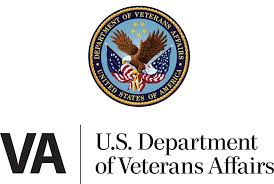 https://www.va.gov/In crisis? Talk to someone now Veterans Crisis Line We’re here anytime, day or night – 24/7If you are a Veteran in crisis or concerned about one, connect with our caring, qualified responders for confidential help. Many of them are Veterans themselves.Call 800-273-8255 and press 1Text 838255Start a confidential chatCall TTY if you have hearing loss 800-799-4889Get more resources at VeteransCrisisLine.net. https://www.veteranscrisisline.net/